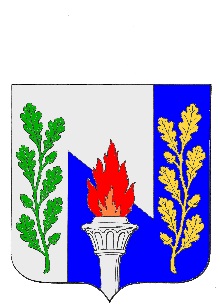 Тульская областьМуниципальное образование рабочий поселок ПервомайскийЩекинского районаСОБРАНИЕ ДЕПУТАТОВРешениеОт «04»декабря 2019 года 							№ 6-23О бюджете муниципального образования рабочий поселок Первомайский Щекинского района на 2020 годи на плановый период 2021 и 2022 годов(первое чтение)Рассмотрев представленный администрацией муниципального образования рабочий поселок Первомайский Щекинского района проект бюджета МО р.п. Первомайский Щекинского района на 2020 год и на плановый период 2021 и 2022 годов, в соответствии с Федеральным  законом от 06.10.2003 г. № 131-ФЗ «Об общих принципах организации местного самоуправления в Российской Федерации», статьями 51; 52; 53 Устава муниципального образования рабочий поселок Первомайский Щекинского района, на основании статьи 27 Устава муниципального образования рабочий поселок Первомайский Щекинского района, Собрание депутатов муниципального образования рабочий поселок Первомайский РЕШИЛО:1. Принять в первом чтении проект Решения Собрания депутатов МО р.п. Первомайский Щекинского района «О бюджете муниципального образования рабочий поселок Первомайский Щекинского района на 2020 годи на плановый период 2021 и 2022 годов».2. Утвердить основные характеристики бюджета муниципального образования рабочий поселок Первомайский Щекинского района (далее – бюджет муниципального образования) на 2020 год:1) общий объем доходов бюджета муниципального образования в сумме 108 483,5 тыс. рублей;2) общий объем расходов бюджета муниципального образования в сумме 108 483,5 тыс. рублей;3) дефицит бюджета муниципального образования в сумме 0,0 тыс. рублей.3. Утвердить основные характеристики бюджета муниципального образования на 2021 год и на 2022 год:1) общий объем доходов бюджета муниципального образования на 2021 год в сумме 111 281,3 тыс. рублей и на 2022 год в сумме 113 552,5 тыс. рублей;2) общий объем расходов бюджета муниципального образования на 2021 год в сумме 111 281,3 тыс. рублей, в том числе условно утвержденные расходы в сумме 2 800,0 тыс. рублей, и на 2022 год в сумме 113 552,5 тыс. рублей, в том числе условно утвержденные расходы в сумме 5 700,0 тыс. рублей;3) дефицит бюджета муниципального образования на 2021 год в сумме 0,0 тыс. рублей и на 2022 год в сумме 0,0 тыс. рублей.4. Установить следующие параметры муниципального долга муниципального образования:верхний предел муниципального внутреннего долга муниципального образования по состоянию на 1 января 2021 года в сумме 0,0 тыс. рублей, в том числе верхний предел долга по муниципальным гарантиям муниципального образования – 0,0 тыс. рублей;верхний предел муниципального внутреннего долга муниципального образования по состоянию на 1 января 2022 года в сумме 0,0 тыс. рублей, в том числе верхний предел долга по муниципальным гарантиям муниципального образования – 0,0 тыс. рублей;верхний предел муниципального внутреннего долга муниципального образования по состоянию на 1 января 2023 года в сумме 0,0 тыс. рублей, в том числе верхний предел долга по муниципальным гарантиям муниципального образования – 0,0 тыс. рублей.5. Настоящее Решение подлежит опубликованию в информационном бюллетене «Первомайские вести» и разместить на официальном сайте МО р.п. Первомайский Щекинского района http://pervomayskiy-mo.ru. 6. Настоящее Решение вступает в силу со дня его официального опубликования.7. Контроль за выполнением настоящего Решения возложить на главу администрации муниципального образования рабочий поселок Первомайский Щекинского района и постоянную комиссию Собрания депутатов по экономической политике и бюджетно-финансовым вопросам.Глава муниципального образования рабочий поселок Первомайский Щекинского районаМ.А. Хакимов 